خلفية1	شهد عام 2018 مرحلة رئيسية هامة في المناقشات العالمية المتعلقة بتنفيذ خطوط عمل القمة العالمية لمجتمع المعلومات ومساهمة تكنولوجيا المعلومات والاتصالات في تحقيق أهداف التنمية المستدامة. فقد أكد مؤتمر المندوبين المفوضين للاتحاد لعام 2018، الذي عُقد في دبي، الإمارات العربية المتحدة، من 29 أكتوبر إلى 16 نوفمبر 2018، من جديد ولاية الاتحاد ومساهمته في تنفيذ خطوط عمل القمة العالمية لمجتمع المعلومات وتحقيق أهداف التنمية المستدامة، واسترعى الانتباه إلى ضرورة الحرص على أن يتم تنفيذ أنشطة الاتحاد المتعلقة بخطة التنمية المستدامة لعام 2030 بالتنسيق الوثيق مع عملية القمة العالمية لمجتمع المعلومات.2	وقد أرسى المؤتمر العالمي السابع لتنمية الاتصالات (WTDC-17) للاتحاد، الذي عُقد في بوينس آيرس، الأرجنتين، من 9 إلى 20 أكتوبر 2017، روابط واضحة ما بين أهداف قطاع تنمية الاتصالات ونتائجه ونواتجه، من جهة، وخطوط العمل ذات الصلة المنبثقة عن القمة العالمية لمجتمع المعلومات وأهداف وغايات التنمية المستدامة، من جهة أخرى (الملحق 1). ومن شأن مقابلة المسائل التي تضطلع بها لجنتا الدراسات لدى قطاع تنمية الاتصالات وخطوط عمل القمة العالمية وأهداف التنمية المستدامة أن توفر إرشادات إضافية بشأن مساهمة لجنتي الدراسات في كلتا العمليتين (الملحق 2). وبناءً عليه، تسهم جميع الأنشطة التي يضطلع بها قطاع تنمية الاتصالات في تحقيق أهداف التنمية المستدامة وتنفيذ نواتج القمة العالمية لمجتمع المعلومات. وتُقدم معلومات عن هذه الأنشطة إلى أعضاء الاتحاد من خلال المنتديات الإقليمية للتنمية (RDF) والفريق الاستشاري لتنمية الاتصالات (TDAG) وفريق العمل التابع للمجلس والمعني بالقمة العالمية لمجتمع المعلومات (CWG-WSIS).3	وبالإضافة إلى ذلك، تشكل الأنشطة الرائدة التي يضطلع بها مكتب تنمية الاتصالات جزءاً كبيراً من التقرير السنوي الذي يصدر بعنوان: مساهمة الاتحاد في تنفيذ نواتج القمة العالمية لمجتمع المعلومات. ويمكن الاطلاع على هذا التقرير لعام 2018 في الموقع: https://www.itu.int/en/itu-wsis/Pages/Contribution.aspx.مستوى السياسات لما بعد مؤتمر المندوبين المفوضين لعام 20184	أكد مؤتمر المندوبين المفوضين لعام 2018 (PP-18) من جديد أهمية مواءمة عمليتي القمة العالمية لمجتمع المعلومات وأهداف التنمية المستدامة، كما أكد دور إطار القمة العالمية بمثابة الأساس الذي يمكن أن يساعد الاتحاد من خلاله على تحقيق أهداف خطة التنمية المستدامة لعام 2030. وفي هذا السياق، ومن خلال إقامة روابط واضحة بين أهداف/نواتج قطاع تنمية الاتصالات ومسائل لجنتي الدراسات في قطاع تنمية الاتصالات، وأهداف التنمية المستدامة وخطوط عمل القمة العالمية لمجتمع المعلومات، تعزز إلى حد كبير دور قطاع تنمية الاتصالات فيما يتعلق بتنفيذ نواتج القمة العالمية لمجتمع المعلومات والمساهمة في خطة التنمية المستدامة لعام 2030.5	وبناءً على القرار 140 (المراجَع في بوسان، 2014) لمؤتمر المندوبين المفوضين، ينبغي أن يواصل الاتحاد الاضطلاع بدور قيادي في تيسير عملية تنفيذ نواتج القمة العالمية، بصفته جهة تنظيم/تيسير خطوط العمل جيم2 وجيم5 وجيم6 وجهة مشاركة في تيسير خطوط العمل جيم1 وجيم3 وجيم4 وجيم7 وجيم11 وجهة شريكة في خطي العمل جيم8 وجيم9، إلى جانب قيادة الشراكة بشأن قياس تكنولوجيا المعلومات والاتصالات لأغراض التنمية. ومنذ عام 2005، يضطلع مكتب تنمية الاتصالات بدور جهة الاتصال الرئيسية للاتحاد المعنية بغالبية خطوط عمل القمة العالمية لمجتمع المعلومات (بما في ذلك خطوط العمل جيم1 وجيم2 وجيم3 وجيم4 وجيم6 وجيم7 وجيم9 وجيم11) وقد اضطلع بدور قيادي في الشراكة من أجل قياس تكنولوجيا المعلومات والاتصالات لأغراض التنمية. وبناءً على نواتج المؤتمر PP-18 والمؤتمر WTDC-17، يواصل المكتب القيام بذلك بعد عام 2018. ووفقاً لذلك، وبغية تعزيز عملية تيسير/تنفيذ خطي العمل جيم2 وجيم6 – بقيادة المكتب – يجري حالياً تحديث خرائط الطريق المتعلقة بخطوط عمل القمة العالمية بما يتماشى مع النواتج والخطط التشغيلية المنبثقة عن المؤتمر PP-18، ولسوف تُعرض خرائط الطريق هذه إبان دورة المجلس المقبلة.6	وقرر المؤتمر PP-18 ضرورة أن يواصل الاتحاد عمله في مجال تنفيذ نواتج القمة العالمية وتحقيق رؤية القمة فيما بعد عام 2015، والنهوض بالأنشطة التي تقع في مجال ولايته، والمشاركة مع غيره من أصحاب المصلحة، حسب الاقتضاء. وفي هذا السياق، يواصل مدير المكتب متابعة نهج للشراكة وتعدد أصحاب المصلحة في أنشطة قطاع تنمية الاتصالات المرتبطة بدوره في تنفيذ ومتابعة نواتج القمة العالمية لمجتمع المعلومات وتحقيق أهداف التنمية المستدامة، مع إيلاء اهتمام خاص لاحتياجات البلدان النامية.7	وتماشياً مع القرارات التي اتخذها المؤتمر PP-18، يولي المكتب أولوية عالية لإقامة البنى التحتية المتعلقة بالمعلومات والاتصالات (خط العمل جيم2 للقمة العالمية لمجتمع المعلومات)، التي هي بمثابة العمود الفقري لجميع التطبيقات الإلكترونية، مع مراعاة إعلان بوينس آيرس والهدف 3 من خطة عمل بوينس آيرس. كما تولي لجنتا الدراسات لدى قطاع تنمية الاتصالات اهتماماً كبيراً لعملية تحديد الأولويات هذه، بينما تسهم اللجنتان في عمليتي القمة العالمية لمجتمع المعلومات وأهداف التنمية المستدامة. وتشكّل الروابط القائمة بين جميع المسائل التي تتناولها لجنتا الدراسات التابعة لقطاع تنمية الاتصالات ومساهمتها في خطوط العمل ذات الصلة المنبثقة عن القمة العالمية وأهداف التنمية المستدامة (الملحق 2) أداة هامة تسترشد بها لجنتا الدراسات في إطار الإسهام في كلتا العمليتين.8	وقد قرر المؤتمر PP-18 تعزيز التنسيق والتعاون على الصعيد الإقليمي مع اللجان الاقتصادية الإقليمية للأمم المتحدة وفريق التنمية الإقليمي للأمم المتحدة، وكذلك مع جميع وكالات الأمم المتحدة (ولا سيما تلك التي تعمل كجهة تيسير لخطوط عمل القمة العالمية لمجتمع المعلومات) والمنظمات الإقليمية الأخرى ذات الصلة، وخاصةً في مجال الاتصالات/تكنولوجيا المعلومات والاتصالات. وهي عملية تشارك فيها المكاتب الإقليمية ومكاتب المناطق لدى الاتحاد. وفي هذا السياق، عكف مكتب التنمية على تنفيذ سلسلة من الأنشطة الهادفة إلى تعزيز التنفيذ والمساهمة في عمليتي القمة العالمية لمجتمع المعلومات وأهداف التنمية المستدامة، على السواء.المستوى التشغيلي لما بعد مؤتمر المندوبين المفوضين لعام 20189	يُسهم مكتب تنمية الاتصالات، على المستوى التشغيلي، في تنفيذ نواتج القمة العالمية لمجتمع المعلومات. وهو يعمل، نيابةً عن الاتحاد، بصفته جهة الاتصال وجهة التيسير فيما يخص خط العمل جيم2 (البنية التحتية للمعلومات والاتصالات) وخط العمل جيم6 (البيئة التمكينية) للقمة العالمية. ويقوم المكتب أيضاً بعدة أنشطة تنفيذية في سياق خط العمل جيم5 (بناء الثقة والأمن في استعمال تكنولوجيا المعلومات والاتصالات)، حيث ينفرد الاتحاد بمهمة التيسير. ويعمل المكتب، بالتنسيق مع برنامج الأمم المتحدة الإنمائي واليونسكو، بصفته جهة الاتصال المؤقتة فيما يخص خط العمل جيم4 (بناء القدرات). ويعمل المكتب بصفته جهة الاتصال الرسمية للاتحاد فيما يخص غالبية خطوط عمل القمة العالمية، ومن ذلك خطوط العمل جيم1 وجيم3 وجيم4 وجيم7 وجيم11 حيث يشارك الاتحاد بشأنها في مهمة التيسير، وخط العمل جيم9 حيث يعمل الاتحاد بصفته شريكاً. ويواصل المكتب أيضاً قيادة الشراكة المعنية بقياس تكنولوجيا المعلومات والاتصالات لأغراض التنمية، وهي مبادرة دولية تضم أصحاب مصلحة متعددين من أجل تحسين تيسر وجودة بيانات ومؤشرات تكنولوجيا المعلومات والاتصالات.10	وقد أسهم المكتب في عملية التحضير لمنتدى القمة العالمية لمجتمع المعلومات (www.wsis.org/forum) وفي تنظيم هذا المنتدى الذي أصبح الحدث العالمي الرئيسي لتنسيق وتيسير تنفيذ نواتج القمة العالمية ومنبراً لأصحاب مصلحة متعددين للمضي قُدُماً في مناقشة تسخير تكنولوجيا المعلومات والاتصالات ومجتمع الاتصالات من أجل تحقيق أهداف التنمية المستدامة. ومن المقرر عقد منتدى القمة العالمية لمجتمع المعلومات لعام 2019 من 8 إلى 12 أبريل في مقر الاتحاد، ومن المتوقع أن يشارك فيه أكثر من 3 000 من أصحاب المصلحة، من بينهم 250 من كبار القادة المعنيين بالنظم الإيكولوجية لتكنولوجيا المعلومات والاتصالات والقطاعات الأخرى، مثل الصحة والتعليم والبيئة وما إلى ذلك. وبالإضافة إلى ذلك، سيقود المكتب في منتدى القمة لعام 2019 العديد من المسارات المواضيعية للمنتدى، ويعمل في الوقت ذاته على تشجيع إقامة الشراكات واستحداث المشاريع. وفيما يلي سلسلة من جلسات منتدى القمة العالمية لمجتمع المعلومات التي سيقودها مكتب تنمية الاتصالات:-	اجتماعات تيسير خطوط عمل القمة العالمية لمجتمع المعلومات	جيم2: البنية التحتية لتكنولوجيا المعلومات والاتصالات	جيم4: بناء القدرات	جيم5: الأمن السيبراني (دور مساهم، بقيادة دائرة التخطيط الاستراتيجي وشؤون الأعضاء)	جيم6: البيئة التمكينية	جيم7: المخلفات الإلكترونية (الاتحاد الدولي للاتصالات/برنامج الأمم المتحدة للبيئة)	جيم7: البيئة الإلكترونية (الاتحاد الدولي للاتصالات/المنظمة العالمية للأرصاد الجوية)	جيم7: الزراعة الإلكترونية (الاتحاد الدولي للاتصالات/منظمة الأغذية والزراعة)	جيم7: الصحة الإلكترونية (الاتحاد الدولي للاتصالات/منظمة الصحة العالمية)-	الحوارات رفيعة المستوى	إمكانية النفاذ إلى تكنولوجيا المعلومات والاتصالات	التحالف المعني بالمخلفات الإلكترونية-	الاجتماع السنوي للشراكة بشأن قياس تكنولوجيا المعلومات والاتصالات لأغراض التنمية-	مسار خاص	مسار الابتكار في منتدى القمة العالمية لمجتمع المعلومات	التنفيذ وبناء الشراكات على الصعيد الإقليمي	مسار إمكانية النفاذ (دور مساهم، بقيادة دائرة التخطيط الاستراتيجي وشؤون الأعضاء)	تحديات هاكاثون العالمية المشتركة بين الاتحاد واليونسكو (بقيادة مكتب تنمية الاتصالات ودائرة التخطيط الاستراتيجي وشؤون الأعضاء)11	وبالإضافة إلى ذلك، سوف يُساهم المكتب أيضاً في سلسلة الحوارات التفاعلية رفيعة المستوى، واجتماعات تيسير خطوط عمل القمة العالمية لمجتمع المعلومات جيم1 (دور الحكومات) وجيم11 (التعاون الدولي) وجيم7 (العلوم الإلكترونية والتعلم الإلكتروني والحكومة الإلكترونية)، واجتماع الجهات المعنية بتيسير خطوط عمل القمة العالمية، فضلاً عن العديد من ورش العمل والدورات المواضيعية التي ينظمها مختلف أصحاب المصلحة.12	ولا يزال المكتب ينهض بدور كبير في لجنة استعراض عملية جوائز القمة العالمية لمجتمع المعلومات وأنشطة المتابعة المتصلة بإقامة الشراكات وتبادل أفضل الممارسات. حيث تُمنح سنوياً 18 جائزة من جوائز القمة العالمية مشفوعةً بتقدير خاص للفائزين بها لإسهامهم في تنفيذ خطوط عمل القمة العالمية بصفتهم جهات تيسير. وفي عام 2019، وصل عدد قياسي من التقارير الخاصة بجوائز مؤتمر القمة. وجرت مراجعة أكثر من 1 000 من مشاريع تكنولوجيا المعلومات والاتصالات والمشاريع المتعلقة بأهداف التنمية المستدامة وترشيحها لمرحلة التصويت. وإذ يتمثل الهدف العام في المواءمة بين عملية القمة العالمية لمجتمع المعلومات وخطة التنمية المستدامة لعام 2030 وفي إبراز مساهمة تكنولوجيا المعلومات والاتصالات مساهمةً متعددة الجوانب في تحقيق أهداف التنمية المستدامة وفي القضاء على الفقر، سيُستفاد في منتدى القمة العالمية لمجتمع المعلومات من مصفوفة التقابل بين خطوط عمل القمة العالمية لمجتمع المعلومات وأهداف التنمية المستدامة. ويساهم المكتب مساهمة كبيرة في تقارير تقييم تنفيذ نواتج القمة العالمية والتقرير عن قصص نجاح القمة العالمية، حيث تصدر هذه التقارير سنوياً منذ عام 2005.13	وينسق المكتب، بصفته مؤسس الشراكة من أجل قياس تكنولوجيا المعلومات والاتصالات لأغراض التنمية وواحداً من أبرز الشركاء الرئيسيين فيها، الإعداد لاجتماع سنوي لها في منتدى القمة العالمية لمجتمع المعلومات، في سياق المناقشات المتعلقة بتنفيذ خطة التنمية المستدامة لعام 2030. وقد أسهم هذا العمل إسهاماً ذا شأن في المناقشات المتعلقة بالاستعراض العام الذي أجرته الجمعية العامة للأمم المتحدة، ولا سيما في سياق مواءمة عملية القمة العالمية مع خطة التنمية المستدامة لعام 2030. ونتيجة لذلك أُدرج عدد من مؤشرات تكنولوجيا المعلومات والاتصالات في الإطار الخاص بمراقبة أهداف التنمية المستدامة وتم تحديد الاتحاد ليتولى دور الوكالة الراعية المعنية بجمع بيانات خمسة مؤشرات متعلقة بأهداف التنمية المستدامة.14	ويواصل المكتب تيسير النقاش الدولي بشأن قياس تكنولوجيا المعلومات والاتصالات لأغراض التنمية. والندوة العالمية لمؤشرات الاتصالات/تكنولوجيا المعلومات والاتصالات (WTIS) هي المنتدى العالمي الرئيسي لقياس الاتصالات وقياس مجتمع المعلومات. وقد عقدت الندوة WTIS-18 في جنيف، سويسرا، من 10 إلى 12 ديسمبر 2018. وقد صدر التقرير السنوي بشأن قياس مجتمع المعلومات (MISR) في أثناء الندوة WTIS-18. وهو يتضمن بيانات قُطرية تعطي لمحة عن أحدث مشهد لتكنولوجيا المعلومات والاتصالات والجهود المبذولة لتعزيز النفاذ إلى تكنولوجيا المعلومات والاتصالات ومهارة المواطنين في استخدامها. ويُستكمل التقرير التحليلي بسلسلة من الجداول الإحصائية التي تقدم بيانات على المستوى القُطري للمؤشرات المدرجة في سلال أسعار لتكنولوجيا المعلومات والاتصالات.15	وتماشياً مع ما كلّف به مؤتمر المندوبين المفوضين لعام 2018 (القرار 140)، يواصل الاتحاد، بمشاركة المكاتب الإقليمية ومكاتب المناطق لدى الاتحاد وغيرها، اتخاذ عدد من التدابير الرامية إلى تعزيز التنسيق والتعاون على المستوى الإقليمي مع لجان الأمم المتحدة الاقتصادية الإقليمية وفريق التنمية الإقليمي للأمم المتحدة، فضلاً عن جميع وكالات الأمم المتحدة (ولا سيما تلك التي تعمل كميسر لخطوط عمل القمة العالمية لمجتمع المعلومات)، وغيرها من المنظمات الإقليمية المعنية، خصوصاً في مجال الاتصالات/تكنولوجيا المعلومات والاتصالات.16	وتواصل المكاتب الإقليمية للاتحاد المساهمة في سلسلة المنتديات الإقليمية للأمم المتحدة من أجل التنمية المستدامة، التي تعقد سنوياً في ست مناطق. وقد تم تنظيم عدد من الدورات المواضيعية والفعاليات الهادفة والمعارض في عام 2018 من أجل عقد شراكات بين أصحاب المصلحة المتعددين والمضي قدماً في تنفيذ تكنولوجيا المعلومات والاتصالات من أجل مشروعات ومبادرات أهداف التنمية المستدامة، والعمل في الوقت ذاته على مواءمة خطوط عمل القمة العالمية لمجتمع المعلومات وأهداف التنمية المستدامة. ويمكن الاطلاع على سلسلة الاجتماعات التي عقدت في عام 2018 في صفحة المنتديات الإقليمية التابعة للجان الإقليمية للأمم المتحدة المعنية بالتنمية المستدامة. ويُعتزم عقد سلسلة من منتديات الأمم المتحدة للتنمية المستدامة الإقليمية في عام 2019. وبالإضافة إلى المساهمات المنتظمة من جانب المكاتب الإقليمية للاتحاد في تلك الاجتماعات، حُددت مواعيد دورات استثنائية بهدف التأكيد على أهمية مواءمة عمليتي القمة العالمية لمجتمع المعلومات وأهداف التنمية المستدامة وتنفيذهما، حسبما طلبت الجمعية العامة للأمم المتحدة في القرار 70/125.17	وبالإضافة إلى ما تقدم، تواصل المكاتب الإقليمية للاتحاد، على أساس منتظم، المساهمة بشكل استباقي في اجتماعات آليات التنسيق الإقليمي لدى الأمم المتحدة وأفرقة التنمية الإقليمية التابعة للأمم المتحدة التي تشجع الدور التمكيني لتكنولوجيا المعلومات والاتصالات من أجل تحقيق أهداف التنمية المستدامة، وتشير بدمج تكنولوجيا المعلومات والاتصالات في أطر المساعدة الإنمائية لدى الأمم المتحدة والمشاريع التي تقدمها الوكالات الشقيقة الأخرى، والعمل في الوقت ذاته على عقد شراكات استراتيجية مع النظراء الإقليميين داخل منظومة الأمم المتحدة وغيرهم من أصحاب المصلحة المعنيين. وانطلاقاً من عملية رصد الخطط والاستعراضات الوطنية الطوعية للتنمية المستدامة بشأن أهداف التنمية المستدامة التي تنفذها الدول الأعضاء، تُبذل جهود متواصلة من أجل تعزيز دور تكنولوجيا المعلومات والاتصالات على مستوى التخطيط الاستراتيجي القُطري.18	وعلاوةً على ذلك، نظّم الاتحاد في عام 2018 المنتديات الإقليمية للتنمية (RDF) حول الموضوع العام لتكنولوجيا المعلومات والاتصالات من أجل التنمية المستدامة، وذلك من أجل توفير منصة مفتوحة لبناء الشراكات وتنسيق تنفيذ المبادرات الإقليمية التي أقرها المؤتمر WTDC-17 والمساهمة في تنفيذ خطوط عمل القمة العالمية لمجتمع المعلومات وتحقيق أهداف التنمية المستدامة. وتواصل هذه المنتديات إشراك أصحاب المصلحة الإقليميين وتساعد في عقد الشراكات وإشراك المنظمات الإقليمية/الدولية ووكالات الأمم المتحدة. ومن المقرر عقد سلسلة أخرى من المنتديات الإقليمية للتنمية في عام 2019، كما ورد في الوثيقة 14 من وثائق الفريق الاستشاري لتنمية الاتصالات.19	ونتيجةً للأنشطة آنفة الذكر، عُقدت شراكات استراتيجية مع الوكالات الشقيقة والأفرقة القُطرية التابعة للأمم المتحدة بغية تنفيذ تكنولوجيا المعلومات والاتصالات من أجل تحقيق أهداف التنمية المستدامة على أساس نهج "توحيد الأداء" الذي تنادي به الأمم المتحدة. وفيما يلي بعض الأمثلة على الأنشطة الجارية في مختلف المناطق:-	أطلقَ المكتب الإقليمي لإفريقيا التابع للاتحاد وهيئة الأمم المتحدة للمرأة، بالتعاون مع مفوضية الاتحاد الإفريقي، مبادرة قدرة الفتيات الإفريقيات على التشفير (AGCCI) للفترة 2018-2022، التي تتكون من برنامج يدوم أربع سنوات لتدريب وتمكين الفتيات والشابات في سن 17 إلى 20 سنة من مهارات تكنولوجيا المعلومات والاتصالات.-	تعاونَ مكتب الاتحاد لمنطقة أوروبا ومكتب منظمة العمل الدولية لأوروبا الوسطى والشرقية في مبادرة مشتركة لتعزيز المهارات الرقمية كوسيلة لتمكين الاقتصاد الرقمي في غرب البلقان. وعلاوةً على ذلك، أجري في الجبل الأسود استعراض وطني بشأن النظام الإيكولوجي للابتكار الذي يركز على تكنولوجيا المعلومات والاتصالات، شارك فيه فريق قُطري تابع للأمم المتحدة من أجل ضمان استدامة العمل على المستوى القُطري بعد الاستعراض.-	في الأمريكتين، أبرمَ الاتحاد ومنظمة الأغذية والزراعة وشراكة المنافسة الكاريبية اتفاق تعاون في مشروع لوضع استراتيجية إقليمية للزراعة الإلكترونية لمنطقة البحر الكاريبي واستراتيجيات زراعية إلكترونية وطنية لأربعة بلدان.الخلاصة17	يُدعى أعضاء الاتحاد إلى المشاركة الفعّالة في أنشطة مكتب تنمية الاتصالات التي تُسهم في تنفيذ نواتج القمة العالمية لمجتمع المعلومات وخطة التنمية المستدامة لعام 2030، بما يتماشى مع نتائج المؤتمر WTDC-17.18	ويُدعى أعضاء الاتحاد إلى المشاركة الفعّالة في العمليات التحضيرية لمنتديات القمة العالمية لمجتمع المعلومات وتقييم الإنجازات ذات الصلة بالقمة وجوائز القمة.19	وعلى الصعيد الوطني، يُشجع أعضاء الاتحاد على تعميم تكنولوجيا المعلومات والاتصالات في خطط التنمية المستدامة وأطر المساعدة الإنمائية للأمم المتحدة والنظر كذلك في دعم جهود الاتحاد الرامية إلى تسخير تكنولوجيا المعلومات والاتصالات لأغراض التنمية المستدامة من خلال نهج "توحيد الأداء" الذي تتبعه الأمم المتحدة، مع مراعاة الكفاءات الأساسية للاتحاد وولايته.20	وتُدعى الدول الأعضاء إلى تعزيز قدراتها في مجال جمع الإحصاءات والمؤشرات المطلوبة لقياس أهداف التنمية المستدامة والرقم القياسي لتكنولوجيا المعلومات والاتصالات من أجل التنمية.21	وعلى الصعيد الإقليمي، يُدعى جميع أصحاب المصلحة إلى المشاركة في الأعمال التحضيرية للمنتديات الإقليمية للتنمية ومنتديات الأمم المتحدة بشأن التنمية المستدامة والأحداث الإقليمية الخاصة المرتبطة بالقمة العالمية لمجتمع المعلومات/أهداف التنمية المستدامة وغيرها من الأحداث، مع تسليط الضوء على تكنولوجيا المعلومات والاتصالات من أجل تحقيق أهداف التنمية المستدامة والمواءمة بين عملية القمة العالمية لمجتمع المعلومات وعملية أهداف التنمية المستدامة ومراعاة نتائج المؤتمر WTDC-17.22	ويُدعى أعضاء الاتحاد إلى المشاركة الفعّالة في أنشطة مكتب تنمية الاتصالات بغية عقد الشراكات والإسهام في تنفيذ نواتج القمة العالمية وتحقيق أهداف التنمية المستدامة، بما في ذلك تنفيذ المبادرات الإقليمية التي وافق عليها المؤتمر WTDC-17، ويشمل ذلك تيسير مشاركة أصحاب المصلحة من القطاعات الأخرى غير قطاع الاتصالات/تكنولوجيا المعلومات والاتصالات.23	ويُشجع أعضاء الاتحاد على الاستفادة من المساعدة المقدمة إلى البلدان في مجال التحول الرقمي، مما يعزز النمو المستدام للاقتصاد الرقمي، وكذلك خطوات التقدم المحرزة في تنفيذ خطوط عمل القمة العالمية لمجتمع المعلومات وتحقيق أهداف التنمية المستدامة.24	ويُدعى أعضاء الاتحاد إلى تقديم المساهمات إلى الفريق الاستشاري لتنمية الاتصالات وإلى لجنة الدراسات المعنية في قطاع تنمية الاتصالات، حسب الاقتضاء، والإسهام في أعمال فريق العمل التابع للمجلس والمعني بالقمة العالمية لمجتمع المعلومات فيما يتعلق بتنفيذ نواتج القمة ضمن ولاية الاتحاد، مع مراعاة خطة التنمية المستدامة لعام 2030. الملحق 1مساهمة قطاع تنمية الاتصالات في الخطة الاستراتيجية للاتحاد للفترة 2023-2020: 
الأهداف والنتائج وأهداف التنمية المستدامة وخطوط عمل القمة العالمية لمجتمع المعلوماتالملحق 2مسائل لجنتي دراسات قطاع تنمية الاتصالات (2021-2018) والمساهمة في تنفيذ خطوط عمل القمة العالمية لمجتمع المعلومات وتحقيق أهداف التنمية المستدامة___________الفريق الاستشاري لتنمية الاتصالات (TDAG)الاجتماع الرابع والعشرون، جنيف، 5-3 أبريل 2019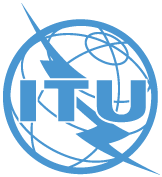 الوثيقة TDAG-19/3-A19 فبراير 2019الأصل: بالإنكليزيةمديرة مكتب تنمية الاتصالاتمديرة مكتب تنمية الاتصالاتمساهمة قطاع تنمية الاتصالات في تنفيذ نواتج القمة العالمية لمجتمع المعلومات
وخطة التنمية المستدامة لعام 2030مساهمة قطاع تنمية الاتصالات في تنفيذ نواتج القمة العالمية لمجتمع المعلومات
وخطة التنمية المستدامة لعام 2030ملخص:يُقدَّم في هذه الوثيقة تحديث لمساهمة قطاع تنمية الاتصالات في تنفيذ نواتج القمة العالمية لمجتمع المعلومات وخطة التنمية المستدامة لعام 2030، مع مراعاة نتائج مؤتمر المندوبين المفوضين لعام 2018.الإجراء المطلوب:يُدعى الفريق الاستشاري لتنمية الاتصالات إلى الإحاطة علماً بهذه الوثيقة وتقديم أي توجيهات يراها مناسبة.المراجع:القرار 30 (المراجَع في بوينس آيرس، 2017) للمؤتمر العالمي لتنمية الاتصالات، والقرار 140 (المراجَع في دبي، 2018) لمؤتمر المندوبين المفوضين، والقرار 1332 للمجلس (المراجَع في 2016)ملخص:يُقدَّم في هذه الوثيقة تحديث لمساهمة قطاع تنمية الاتصالات في تنفيذ نواتج القمة العالمية لمجتمع المعلومات وخطة التنمية المستدامة لعام 2030، مع مراعاة نتائج مؤتمر المندوبين المفوضين لعام 2018.الإجراء المطلوب:يُدعى الفريق الاستشاري لتنمية الاتصالات إلى الإحاطة علماً بهذه الوثيقة وتقديم أي توجيهات يراها مناسبة.المراجع:القرار 30 (المراجَع في بوينس آيرس، 2017) للمؤتمر العالمي لتنمية الاتصالات، والقرار 140 (المراجَع في دبي، 2018) لمؤتمر المندوبين المفوضين، والقرار 1332 للمجلس (المراجَع في 2016)الأهداف1.D التنسيق: تعزيز التعاون الدولي والاتفاق بشأن مسائل تنمية الاتصالات/تكنولوجيا المعلومات والاتصالات2.D بنية تحتية حديثة وآمنة للاتصالات/تكنولوجيا المعلومات والاتصالات: تعزيز تنمية البنية التحتية والخدمات بما في ذلك بناء الثقة والأمن في استخدام الاتصالات/تكنولوجيا المعلومات والاتصالات3.D بيئة تمكينية: تعزيز بيئة تنظيمية وسياساتية مؤاتية للتنمية المستدامة للاتصالات/تكنولوجيا المعلومات والاتصالات4.D مجتمع رقمي شامل: دعم تطوير واستخدام الاتصالات/تكنولوجيا المعلومات والاتصالات وتطبيقاتها لتمكين الأشخاص والمجتمعات تحقيقاً للتنمية المستدامةالنتائج1-1.D: تعزيز استعراض مشروع مساهمة القطاع في مشروع الخطة الاستراتيجية للاتحاد، وإعلان المؤتمر العالمي لتنمية الاتصالات (WTDC)، وخطة عمل المؤتمر العالمي لتنمية الاتصالاتالمساهمة في تحقيق أهداف التنمية المستدامة 1 و3 و5 و10 و16 و17المساهمة في تيسير تنفيذ خطي عمل القمة العالمية جيم1 وجيم112-1.D: تقييم تنفيذ خطة العمل وتنفيذ خطة عمل القمة العالمية لمجتمع المعلومات.المساهمة في تحقيق أهداف التنمية المستدامة 1 و3 و5 و10 و16 و17المساهمة في تيسير تنفيذ خطي عمل القمة العالمية جيم1 وجيم113-1.D: تعزيز تقاسُم المعارف والحوار والشراكة بين أعضاء الاتحاد بشأن قضايا الاتصالات/تكنولوجيا المعلومات والاتصالات.المساهمة في تحقيق أهداف التنمية المستدامة 1 و3 و5 و10 و16 و17المساهمة في تيسير تنفيذ خطي عمل القمة العالمية جيم1 وجيم114-1.D: تعزيز تجهيز وتنفيذ المشاريع والمبادرات الإقليمية المتعلقة بتنمية الاتصالات/تكنولوجيا المعلومات والاتصالات.المساهمة في تحقيق هدفي التنمية المستدامة 1 و17المساهمة في تيسير تنفيذ خطي عمل القمة العالمية جيم1 وجيم111-2.D: تحسين قدرة أعضاء الاتحاد على إتاحة بنية تحتية وخدمات متينة للاتصالات/تكنولوجيا المعلومات والاتصالات.المساهمة في تحقيق أهداف التنمية المستدامة 1 و3 و5 و8 و9 و10 و11 و16 و17المساهمة في تيسير تنفيذ خطوط عمل القمة العالمية جيم1 وجيم2 وجيم3 وجيم9 وجيم112-2.D: تعزيز قدرة الدول الأعضاء على القيام بفعالية بتبادل المعلومات والتوصل إلى حلول والتصدي للتهديدات التي يتعرض لها الأمن السيبراني وتطوير وتنفيذ الاستراتيجيات والقدرات الوطنية، بما في ذلك بناء القدرات، وتشجيع التعاون على المستويات الوطنية والإقليمية والدولية من أجل تعزيز المشاركة فيما بين الدول الأعضاء والجهات الفاعلة ذات الصلة.المساهمة في تحقيق أهداف التنمية المستدامة 4 و9 و11 و16 و17المساهمة في تيسير تنفيذ خط عمل القمة العالمية جيم53-2.D: تعزيز قدرة الدول الأعضاء على استخدام الاتصالات/تكنولوجيا المعلومات والاتصالات من أجل الحد من مخاطر الكوارث وإدارتها ومن أجل ضمان تيسر الاتصالات في حالات الطوارئ وتيسير التعاون الدولي في هذا المجال.المساهمة في تحقيق أهداف التنمية المستدامة 1 و3 و5 و11 و13المساهمة في تيسير تنفيذ خطي عمل القمة العالمية جيم2 وجيم71-3.D: تعزيز قدرة الدول الأعضاء على تحسين سياساتها العامة وأطرها القانونية والتنظيمية المؤاتية لتنمية الاتصالات/تكنولوجيا المعلومات والاتصالات.المساهمة في تحقيق أهداف التنمية المستدامة 2 و4 و5 و8 و9 و10 و11 و16 و17المساهمة في تيسير تنفيذ خط عمل القمة العالمية جيم62-3.D: تعزيز قدرة الدول الأعضاء على إعداد إحصاءات للاتصالات/تكنولوجيا المعلومات والاتصالات تكون عالية الجودة وقابلة للمقارنة دولياً تجسد التطورات والاتجاهات في الاتصالات/تكنولوجيا المعلومات والاتصالات استناداً إلى معايير ومنهجيات متفق عليها.المساهمة في تحقيق أهداف التنمية المستدامة 17-1المساهمة في تيسير تنفيذ خطوط عمل القمة العالمية جيم1 - جيم113-3.D: تحسين القدرات البشرية والمؤسسية لأعضاء الاتحاد من أجل الاستفادة من الإمكانات الكاملة للاتصالات/تكنولوجيا المعلومات والاتصالات.المساهمة في تحقيق أهداف التنمية المستدامة 1 و2 و3 و4 و5 و6 و12 و13 و14 و16 و17المساهمة في تيسير تنفيذ خط عمل القمة العالمية جيم41-4.D: تحسين النفاذ إلى الاتصالات/تكنولوجيا المعلومات والاتصالات واستخدامها في أقل البلدان نمواً (LDC) والدول الجزرية الصغيرة النامية (SIDS) والبلدان النامية غير الساحلية (LLDC) والبلدان التي تمر اقتصاداتها بمرحلة انتقالية.المساهمة في تحقيق أهداف التنمية المستدامة 1 و3 و7 و8 و9 و11 و13 و17المساهمة في تيسير تنفيذ خطوط عمل القمة العالمية جيم2 وجيم6 وجيم72-4.D: تحسين قدرة أعضاء الاتحاد على دفع عجلة التنمية الاقتصادية والاجتماعية من خلال الاستفادة من التكنولوجيات الجديدة وتطبيقات وخدمات الاتصالات/تكنولوجيا المعلومات والاتصالات واستعمالها.المساهمة في تحقيق أهداف التنمية المستدامة 2 و3 و4 و6 و7 و11المساهمة في تيسير تنفيذ خط عمل القمة العالمية جيم73-4.D: تعزيز قدرة أعضاء الاتحاد على تطوير استراتيجيات وسياسات وممارسات من أجل الشمول الرقمي، لا سيما فيما يتعلق بتمكين النساء والفتيات والأشخاص ذوي الإعاقة وذوي الاحتياجات المحددة.المساهمة في تحقيق أهداف التنمية المستدامة 4 و5 و8 و10 و17المساهمة في تيسير تنفيذ خطوط عمل القمة العالمية جيم1 وجيم2 وجيم3 وجيم4 وجيم5 وجيم6 وجيم7 وجيم8 وجيم95-1.D: تيسير الاتفاق على التعاون في برامج الاتصالات/تكنولوجيا المعلومات والاتصالات بين الدول الأعضاء، وبين الدول الأعضاء وأصحاب المصلحة الآخرين في النظام الإيكولوجي لتكنولوجيا المعلومات والاتصالات، بناءً على طلبات الدول الأعضاء المعنية في الاتحاد.المساهمة في تحقيق هدفي التنمية المستدامة 1 و17المساهمة في تيسير تنفيذ خطي عمل القمة العالمية جيم1 وجيم114-3.D: تعزيز قدرات أعضاء الاتحاد من أجل إدراج الابتكار في مجال الاتصالات/تكنولوجيا المعلومات والاتصالات في برامج التنمية الوطنية ووضع استراتيجيات لتعزيز مبادرات الابتكار بطرق شتى منها الشراكات العامة والخاصة والشراكات بين القطاعين العام والخاص.المساهمة في تحقيق أهداف التنمية المستدامة 1 و2 و3 و4 و5 و9 و12 و16 و17المساهمة في تيسير تنفيذ خطوط عمل القمة العالمية جيم1 وجيم2 وجيم3 وجيم4 وجيم5 وجيم6 وجيم7 وجيم114-4.D: تعزيز قدرة أعضاء الاتحاد على تطوير استراتيجيات وحلول للاتصالات/تكنولوجيا المعلومات والاتصالات ترمي إلى التكيف مع تغير المناخ والتخفيف من آثاره واستخدام الطاقة المراعية للبيئة/الطاقة المتجددة.المساهمة في تحقيق أهداف التنمية المستدامة 3 و5 و11 و12 و13المساهمة في تيسير تنفيذ خط عمل القمة العالمية جيم7لجنة الدراسات 1: تهيئة بيئة تمكينية مؤاتية 
لتنمية الاتصالات/تكنولوجيا المعلومات والاتصالاتلجنة الدراسات 1: تهيئة بيئة تمكينية مؤاتية 
لتنمية الاتصالات/تكنولوجيا المعلومات والاتصالاتلجنة الدراسات 2: خدمات وتطبيقات تكنولوجيا المعلومات
والاتصالات من أجل تعزيز التنمية المستدامةلجنة الدراسات 2: خدمات وتطبيقات تكنولوجيا المعلومات
والاتصالات من أجل تعزيز التنمية المستدامةمسألة الدراسةهدف التنمية المستدامة ذو الصلةخط عمل القمة العالمية ذو الصلةمسألة الدراسةهدف التنمية المستدامة ذو الصلةخط عمل القمة العالمية ذو الصلةالمسألة 1/1: استراتيجيات وسياسات نشر النطاق العريض في البلدان النامية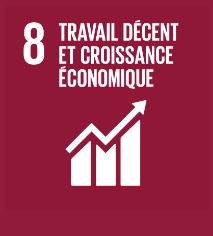 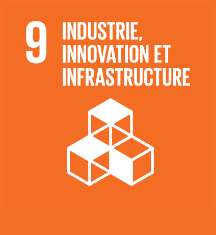 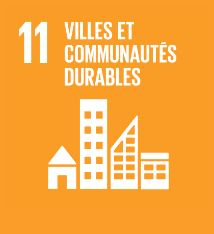 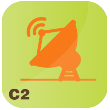 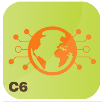 المسألة 1/2: إقامة المدن والمجتمعات الذكية: توظيف تكنولوجيا المعلومات والاتصالات لأغراض التنمية الاجتماعية والاقتصادية المستدامة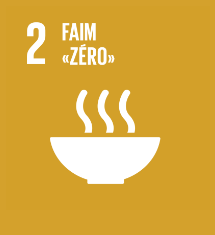 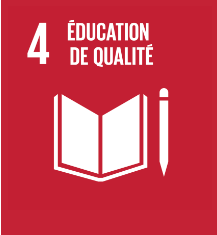 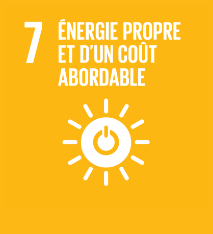 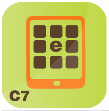 المسألة 2/1: الاستراتيجيات والسياسات واللوائح والطرائق ذات الصلة بالانتقال إلى الإذاعة الرقمية وتنفيذ خدمات جديدةالمسألة 2/2: الاتصالات/تكنولوجيا المعلومات والاتصالات لأغراض الصحة الإلكترونية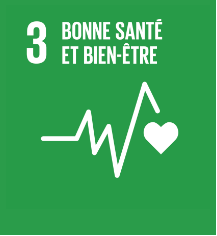 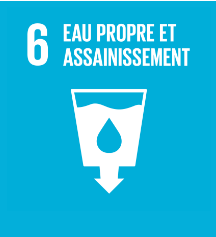 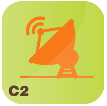 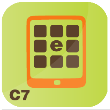 المسألة 3/1: التكنولوجيات الناشئة، بما في ذلك الحوسبة السحابية والخدمات المتنقلة والخدمات المتاحة بحرية على الإنترنت (OTT): الفرص والتحديات والآثار الاقتصادية والسياساتية فيما يخص البلدان النامية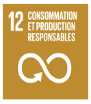 المسألة 3/2: تأمين شبكات المعلومات والاتصالات: أفضل الممارسات من أجل تطوير ثقافة الأمن السيبراني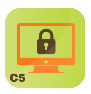 المسألة 4/1: السياسات الاقتصادية وطرائق تحديد تكاليف الخدمات المتعلقة بالشبكات الوطنية للاتصالات/تكنولوجيا المعلومات والاتصالاتالمسألة 4/2: تقديم المساعدة إلى البلدان النامية من أجل تنفيذ برامج المطابقة وقابلية التشغيل البيني (C&I) ومكافحة معدات تكنولوجيا المعلومات والاتصالات المزيفة وسرقة الأجهزة المتنقلةالمسألة 5/1: الاتصالات/تكنولوجيا المعلومات والاتصالات من أجل المناطق الريفية والمناطق النائيةالمسألة 5/2: استعمال الاتصالات/تكنولوجيا المعلومات والاتصالات من أجل الحد من مخاطر الكوارث وإدارتها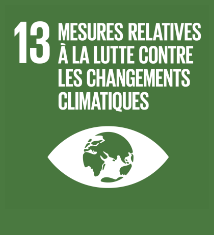 المسألة 6/1: توعية المستهلك وحمايته وحقوقه: القوانين واللوائح والأسس الاقتصادية وشبكات المستهلكين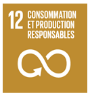 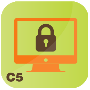 المسألة 6/2: تكنولوجيا المعلومات والاتصالات والبيئةالمسألة 7/1: نفاذ الأشخاص ذوي الإعاقة وغيرهم من الأشخاص ذوي الاحتياجات المحددة إلى خدمات الاتصالات/تكنولوجيا المعلومات والاتصالات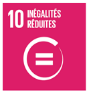 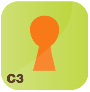 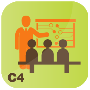 المسألة 7/2: الاستراتيجيات والسياسات المتعلقة بالتعرض البشري للمجالات الكهرمغنطيسية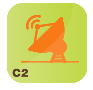 